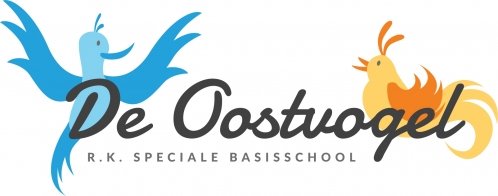 M.J. HondebrinkSchoolplan 2020 - 2024InhoudsopgaveVoorwoordInleidingWij zijn speciaal basisonderwijs de Oostvogel.
Wij geloven dat elke leerling bijzonder is en wij beloven dat het met hen begint. Dit doen wij vanuit onze kernwaarden; respect, verbinding, verantwoordelijkheid en vertrouwen. Elk kind mag ontdekken wie hij of zij is. Vanuit waarden geven wij vorm aan goed onderwijs, dat we afstemmen op het individuele kind. Onderwijs met duidelijke doelen en perspectieven. Zodat elk kind weet waar naar toegewerkt wordt en wat de stappen daar binnen zijn. Onderwijs dat uitdaagt om het beste uit het kind te halen en te blijven groeien. Zodat de kinderen gaandeweg leren wie ze zijn, waar talenten liggen en hoe samengewerkt wordt. Met als einddoel dat je met zelfvertrouwen de stap zet naar een middelbare school die bij je past. Onze school maken we samen: de leerlingen, ouders, het team van de Oostvogel en andere betrokkenen. Wij zijn één school met 2 arrangementen.

 Die twee arrangementen zijn: de IJsvogel en de Vuurvogel.De IJsvogel is een SBO-arrangement voor leerlingen van groep 1 t/m 8.De Vuurvogel is een SBO-arrangement voor hoogbegaafde leerlingen van groep 4 t/m 8.Het is onze taak om alle leerlingen een passend onderwijsaanbod te geven. Dit vraagt van leerkrachten en intern begeleider en orthopedagoog een steeds grotere deskundigheid op het gebied van signaleren, diagnostiek en handelingsvaardigheden. Wij werken met een zorgstructuur waarbij we volgens vaste procedures de ontwikkeling van onze leerlingen volgen en ons handelen planmatig laten verlopen. Dit met als doel om stagnatie of achterstand in de ontwikkeling van een leerling te voorkomen en/of achterstanden in te lopen. Hierbij werken wij nauw samen met ouders en externe partners in het delen van kennis over hun kind en onze leerling en het zoeken naar oplossingen.

 Het speciale aan onze school wordt zichtbaar in onze aanpak:Wij werken met ontwikkelingsperspectievenWij werken met kleine groepenWij gebruiken leermiddelen die passen bij de leerbehoefte van de kinderenKinderen die dat nodig hebben krijgen speciale hulp binnen en/of buiten de groep. Leerstof wordt zoveel mogelijk op maat aangeboden.Wij hebben een team van leerkrachten die thuis zijn in het speciaal basisonderwijs.Wij zorgen voor een effectief, gestructureerd opvoedingsklimaat.Wij zijn een kanjerschoolOp de Oostvogel hebben wij oog voor alle leerlingen en bieden bij een brede zorgstructuur in alle lagen. Als school streven wij ernaar het onderwijsleerproces zo te organiseren dat ieder leerling de ruimte krijgt om zich zo goed mogelijk te ontwikkelen. De kinderen op onze school hebben vaak al een start gemaakt op een andere basisschool en komen naar het SBO omdat de reguliere basisschool niet kon voldoen aan hun onderwijsbehoefte. We willen in ons onderwijs aansluiten bij wat een leerling op dat moment in zijn/haar ontwikkeling nodig heeft en aansluiten bij zijn/haar mogelijkheden en kwaliteiten. 

Op de Oostvogel vinden wij het belangrijk om samen te werken met leerlingen, ouders, collega’s en begeleiders om de ondersteuningsbehoeften van onze leerlingen goed in kaart te brengen zodat wij de ondersteuning die elke leerling nodig heeft goed te organiseren. We streven ernaar alle leerlingen een zo passend mogelijk aanbod te bieden. Hierbij wordt gekeken naar de brede ontwikkeling van leerlingen; cognitief, sociaal-emotioneel en motorisch. Wij geloven sterk in de samenwerking tussen de domeinen (passend) onderwijs, jeugd en zorg. Allereerst verzamelen we gegevens over het onderwijs en de resultaten op onze school en analyseren we deze. T.a.v. de school als geheel kijken we naar de resultaten op schoolniveau, de schoolanalyse sociale monitor, de leerlingentevredenheid en de oudertevredenheid. T.a.v. de verschillende groepen kijken we naar groepsresultaten en groepsscores sociale monitor. T.a.v. de individuele kinderen kijken we naar de individuele ontwikkeling en groei en de individuele uitkomsten sociale monitor. 

Voor u ligt het schoolplan 2020-2022. In dit schoolplan hebben wij onze doelen voor de komende jaren geformuleerd en laten we u weten hoe we met elkaar aan deze doelen gaan werken. Het schoolplan is gebaseerd op strategische koers 2019-2023 van De Groeiling. Met deze koers als leidraad hebben wij de belangrijke thema's voor ons als school geformuleerd en deze concreet gemaakt. 
https://degroeiling.nl/over-ons/strategisch-beleid/ 

Instemming van de medezeggenschapsraad op 6 oktober 2020
Vastgesteld door het College van Bestuur op 1. Waar staan wij voor?1.1. Onze missieWij geloven dat jij bijzonder bent. Wij beloven dat het bij jou begint. Dat is de bril waardoor we naar kinderen kijken. Het betekent dat je als kind op de Oostvogel mag ontdekken wie je bent, waar je van houdt en wat je kan. Dit maken we waar, door te werken vanuit onze waarden:
* respect
* verbinding
* verantwoordelijkheid
* vertrouwen
We respecteren wie je bent en wat je belangrijk vindt in het leven. Verbinding staat voor hoe we met elkaar omgaan. We brengen je bij hoe je met respect voor ieders eigenheid samen leert en groeit. Hierbij geven wij je verantwoordelijkheid over dat wat je al kent en kunt. Doordat we je steeds meer leren, leer je ook om zelf steeds meer verantwoordelijkheid te nemen. Zo groeit je zelfvertrouwen en durf je nieuwe uitdagingen aan te gaan om je grenzen te verleggen.1.2. Onze visieIeder kind, iedere medewerker en iedere school is uniek. Wij stimuleren eigen inbreng en het ontwikkelen van eigenheid. Wij denken dat kinderen, medewerkers en scholen zich het best ontwikkelen door ze vertrouwen en verantwoordelijkheid te geven voor hun eigen ontwikkeling. Wij zorgen voor een stimulerende en uitdagende omgeving en passende begeleiding. We aarzelen niet om bij te sturen.
Behalve aan ruimte voor eigenheid werken wij ook aan gezamenlijkheid. Samen bereiken wij meer dan alleen. Daarbij maken wij slim gebruik van onze verschillen. Wij geloven in de kracht van diversiteit: in de klas, in het team en in onze groep van scholen. Wij brengen verschillende visies en denkbeelden samen, zodat wij in gezamenlijkheid kunnen werken aan een scherpere koers en een betere maatschappij. 
Wij staan open voor leerlingen en ouders met een verschillende culturele en religieuze achtergrond, voor medewerkers met verschillende opvattingen over onderwijs en voor scholen met verschillende onderwijsconcepten en methodieken. 
Daarbij stellen we één belangrijke voorwaarde: dat de leerlingen, ouders, medewerkers en scholen bereid zijn aan te sluiten op onze gezamenlijke keuzes en koers.

Vanuit de Oostvogel geven we vorm aan goed onderwijs, dat we afstemmen op het individuele kind. Onderwijs met duidelijke doelen en perspectieven. Zodat onze leerlingen weten waar ze naar toe werken en wat de volgende stappen zijn. Onderwijs dat onze leerlingen uitdaagt om het beste uit zichzelf te halen en te blijven groeien. Zodat zij leren wie zij zijn, waar hun talent ligt en hoe zij samen kunnen werken. Met als einddoel dat onze leerlingen met zelfvertrouwen de stap naar een middelbare school die bij hen past, zetten.1.3. Onze beloften aan kinderen ouders en onszelfOnze kernwaarden hebben wij beschreven in drie beloften die de komende jaren leidend zijn in alles wat wij doen.
• Wij werken vanuit oprechtheid en vertrouwen.
• Wij ontdekken en ontwikkelen onszelf, ook door vallen en opstaan.
• Wij luisteren met aandacht en geven gehoor aan elkaar om verder te komen.

Wij doen dit met plezier, in ontspannenheid én vanuit onze christelijke traditie. Iedere dag weer. Als bestuur, op de school en in de groep. Daarin zijn wij het voorbeeld voor onze leerlingen.

Op de Oostvogel mogen kinderen ontdekken wie zij zijn, waar ze van houden en wat zij kunnen. Daardoor kan straks met zelfvertrouwen de stap naar het voortgezet onderwijs gezet worden. Onze school maken we samen: de leerlingen, ouders, het team van de Oostvogel en andere betrokkenen. We hebben elkaar nodig!2. Ons onderwijsaanbod 2.1. InleidingOp de Oostvogel bieden wij goed en eigentijds onderwijs.
Ons onderwijs stemmen we uiteraard af op de wettelijk vastgestelde doelen. Maar daarmee is niet alles gezegd. Elk kind is immers anders en daar spelen we op in. 
We willen onze leerlingen leren om beter met zijn/haar bijzondere talenten en/of beperkingen om te gaan. Daardoor ervaart het kind hoe hij/zij zich kan blijven ontwikkelen. 
Dit geeft de leerling zelfvertrouwen bij het zetten van de stap naar het voortgezet onderwijs.

Wij stimuleren de brede ontwikkeling van kinderen. Hieronder verstaan we:cognitieve ontwikkeling (verwerven, verwerken en toepassen van kennis)sociaal-emotionele ontwikkeling (gevoelens uiten, omgaan met anderen en samenwerken);lichamelijke ontwikkeling (leren bewegen, sporten, fit zijn);zintuiglijke ontwikkelingcreatieve ontwikkelingwerkhouding en zelfstandig leren.2.2. Kwalificatie: de basiskennisWat willen wij de komende jaren bereiken?
Naast het aanbieden van de kernvakken lezen en spelling gaat onze aandacht komende jaren explicieter naar begrijpend lezen, begrijpend luisteren en rekenen. Door het inzetten van verschillende leerstrategiën helpen wij leerlingen om zich hierin optimaal te ontwikkelen. De inzet van een taal- en rekenspecialist is ondersteunend om bovenstaande doelen te bereiken.
Doel voor de komende 2 jaar:
Het niveau begrijpend lezen is conform het leerrendement van elke leerling. De reken resultaten zijn conform het leerrendement van elke leerling.Leerlingen zijn goed in beeld zodat we het aanbod passend maken voor elk individueel kind.Waarom willen wij dit de komende twee jaren bereiken? 
Deze basiskennis van begrijpend lezen en luisteren is belangrijk bij de gehele ontwikkeling van de leerlingen. Het is de basis van het kunnen functioneren in onze maatschappij. Effectieve leerstrategieën bepalen het succes van leerlingen in het voortgezet onderwijs, ongeacht hun onderwijstype en -niveau. Ook is het van belang om het rekenonderwijs zo te ontwikkelen dat onze leerlingen zich hiermee goed staande kunnen houden in de maatschappij. Daarvoor is het nodig dat we elke leerling scherp in beeld hebben en het aanbod kunnen afstemmen om wat zij nodig hebben. Het werken in de klas en in het praktijklokaal moet op elkaar zijn afgestemd en op niveau van de leerling en klas. 

Hoe willen wij dit de komende twee jaren bereiken? Leren door te doen aanbieden in het praktijklokaal. De thema’s die in de klas aan bod komen, zien we terug in het praktijklokaal. De leerlingen krijgen op verschillende manieren de leerstof tot zich. Inzet van digitaal, adaptief oefenmateriaal om te kunnen differentiëren naar het niveau van de leerling. Het vergroten van ons zicht op de ontwikkeling van leerlingen.Het aanbrengen van een meer doorlopende lijn in ons aanbod. (het praktijklokaal is afgestemd op onderwijsaanbod in de klas)Inzet van een taal- en rekenspecialist om de leerlingen beter in beeld te krijgen en een aanbod per leerling beter te kunnen vormgeven.De inzet van ICT-middelen ondersteunen onze doelen.2.3. Vaardigheden: nu en in de toekomstWat willen wij de komende jaren bereiken?
Wij leren onze kinderen:
- samenwerken
- problemen herkennen en oplossen
- weloverwogen een eigen mening vormen.

Waarom willen wij dit de komende twee jaren bereiken? 
Bovenstaande vaardigheden zijn nu al van belang in het voortgezet onderwijs. Ze zullen ook belangrijk zijn in het nieuwe curriculum voor het basisonderwijs. Het zijn de vaardigheden van de toekomst, die we leerlingen nu al meegeven. De komende 2 jaar zullen wij ons richten op samenwerken en problemen herkennen. Het kunnen samenwerken met anderen is belangrijk om te komen tot ontwikkeling van jezelf.Hoe willen wij dit de komende twee jaren bereiken?Wij stellen zaakvakken als geschiedenis en aardrijkskunde in dienst van onze doelen bij vaardigheden. Bij deze vakken zetten we naast kennisopbouw meer in op vaardigheden en beleving. Wij stellen creatieve, levensbeschouwelijke en aan sport en beweging gerelateerde aspecten van ons onderwijs in dienst van onze doelen. Hierbij leren wij de leerlingen, klasgenoten te helpen en samen te werken aan doelen.Wij gaan de voortgang van leerlingen op deze vaardigheden inzichtelijk maken door hierover te communiceren met ouders tijdens de evaluatiemomenten op school. 2.4. Socialisatie: identiteit en burgerschapWat willen wij de komende jaren bereiken?
Wij leren onze kinderen om:
- zorgzaam te zijn
- de eigenheid van een ander te respecteren.
- zichzelf en de ander te begrijpen in sociaal contact
De komende 2 jaar willen wij de focus leggen op zichzelf en de ander te begrijpen in sociaal contact. Op onze school merken we dat leerlingen het vaak moeilijk vinden om de ander te begrijpen en dat daardoor ook conflicten ontstaan. Door de leerlingen te helpen zichzelf en de ander beter te begrijpen werken wij verder aan een prettig schoolklimaat.Wij willen bovenstaande bereiken door ons als Kanjerschool verder te ontwikkelen. Dit betekent dat: het hele team geschoold is in de kanjertraining. Dit vormt de basis voor het geven van de kanjertraining. Door de kanjercoördinatoren in te zetten en in de klassen te kijken hoe de kanjerlessen gegeven worden houden wij schoolbreed het gesprek met elkaar gaande hierover en blijft het een speerpunt.Waarom willen wij dit de komende twee jaren bereiken? 
Wij vinden zorgzaamheid en respect voor anderen de basis voor goed burgerschap. Ook is het ontwikkelen van sociale vaardigheden een goede basis voor een positieve omgang met de ander.
Middels de inzet van kanjerlessen in de klas vergroten wij de zorgzaamheid, groeit het respect voor de ander en begrijpen leerlingen elkaar beter.Hoe willen wij dit de komende twee jaren bereiken? 
Ieder kind krijgt in zijn of haar schoolloopbaan een aantal indrukwekkende momenten mee waarin deze waarden centraal staan. Wij organiseren onderwijsactiviteiten waarin deze waarden bewust aan bod komen.
Concreet betekent dit:In de personeelsvergadering wordt er tijd gereserveerd voor Kanjertraining.Nieuwe kinderen worden zo snel mogelijk door de leerkracht bekend gemaakt met de Kanjertraining en de Kanjertaal zodat wij schoolbreed eenheid uitstralen en de leerling leert wat hoort bij respect voor jezelf en de ander.Op studiedagen komen thema’s langs zoals: emotie-regulatie, executieve functies & conflicthantering, waardoor onderliggende problematiek nog duidelijker wordt voor leerkrachten en leerlingbegeleiders zodat daar goed op in gespeeld kan worden. Het sociogram wordt ingevuld door alle groepen en biedt een handvat voor de kindgesprekken om te komen tot een beter beeld het kind zelf en dat wat hij/zij moeilijk vindt in de sociale interactie.2.5. Persoonsvorming: ontwikkeling van kinderen Wat willen wij de komende jaren bereiken?
Wij leren kinderen inzicht te krijgen in:
- waar zij goed in zijn
- waar zij minder goed in zijn
- waar zij door gemotiveerd raken. 
Wij leren kinderen om naar dit zelfinzicht te handelen, want hierdoor ontwikkelen zij zelfvertrouwen.

Waarom willen wij dit de komende twee jaren bereiken?Omdat zelfvertrouwen belangrijk is om te kunnen groeien gaan we de komende 2 jaar aan de slag met inzicht in waar kinderen goed in zijn en waar ze minder goed in zijn. Door positieve ervaringen op te doen zal het vertrouwen groeien. 
Wij vinden zelfinzicht cruciaal in de eigen ontwikkeling van kinderen. Wij willen kinderen niet alleen leren hun talenten te benutten, maar ook leren in te zien waar ze minder goed in zijn en hoe ze daarmee kunnen omgaan.

Hoe willen wij dit de komende twee jaren bereiken? 
- Wij inventariseren welke mogelijkheden er zijn om zelfinzicht te vergroten.
- Wij laten onze leerlingen ervaren door oefeningen in de klas hoe het is om naar zelfinzicht te handelen en door vallen en opstaan te groeien. 
- Wij geven zelf het goede voorbeeld en vragen de leerlingen om feedback.
- Wij maken de ontwikkeling van zelfinzicht inzichtelijk voor leerlingen en ouders door dit in het ontwikkelingsperspectief op te nemen.
- Wij gaan in gesprek met ouders over de ontwikkeling van zelfinzicht bij hun kind bij de start van het schooljaar en tijdens evaluatiegesprekken.3. Ons pedagogisch beleid3.1. InleidingOnze pedagogisch beleid is voor leerlingen, ouders en medewerkers direct zichtbaar en benoembaar. Ons beleid heeft aandacht voor gezamenlijkheid en verscheidenheid.

Wij geven sturing door te werken vanuit ieders verantwoordelijkheid, door ruimte te geven voor eigen keuzes naast de gezamenlijke koers, door planmatig en resultaatgericht te werken en door te differentiëren in te bereiken doelen.

Onze school is er voor kinderen die speciale aandacht en zorg nodig hebben die een gewone basisschool niet kan geven. Vandaar dat wij een school voor "speciaal" basisonderwijs zijn. Het speciale komt naar voren in onze aanpak:Wij werken met ontwikkelingsperspectievenWij werken met kleine groepenMet elk kind werken we individueel en ontwikkelingsgerichtWij gebruiken leermiddelen die passen bij de leerbehoeften van de kinderenWij zorgen voor een effectief en gestructureerd leerklimaatKinderen die dag nodig hebben krijgen speciale hulp binnen of buiten de groepDe leerstof bieden wij zo veel mogelijk op maat aanWij hebben een team van leerkrachten die thuis zijn in het speciaal basisonderwijsEr is ondersteuning en begeleiding van deskundigen zowel vanuit het team als extern3.2. Wat willen wij bereiken?Wat willen wij de komende twee jaren bereiken?
Wij willen het pedagogisch klimaat verstevigen en daardoor de veiligheid op school vergroten. 
Wij willen nog meer dan we nu doen het individuele kind én de groep in beeld krijgen.
Kinderen die begeleiding en ondersteuning nodig hebben in de klas, naast de ondersteuning van de leerkracht, goed in beeld brengen en vroegtijdig jeugdhulp inschakelen. Ouders betrekken bij het beleid wat wij uitdragen zodat we aan gezamenlijke doelen werken.

Waarom willen wij dit de komende twee jaren bereiken?
Op het moment dat een kind zich veilig voelt en zich gezien voelt op school zal er meer ruimte zijn om zich te ontwikkelen. Er groeien kinderen op in moeilijke omstandigheden. Wij willen als school een rol spelen om deze omstandigheden in beeld te brengen en samen met ouders, leerkrachten en eventuele externe partners de situatie van het kind te verbeteren. 

Hoe willen wij dit de komende twee jaren bereiken? Op school hebben wij een kindcoach die met individuele kinderen werkt aan thema's zoals faalangst, onzekerheid, boosheid en opkomen voor zichzelf. Deze coach stelt met kind en ouders doelen op waaraan gewerkt gaat worden op school.  School werkt samen met Raatsamen (Curium, Enver & de Buitenwereld) die ook op school behandeling/begeleiding bieden aan kinderen die dat (tijdelijk) nodig hebben. Dit ook in samenwerking met ouders. Belangrijk hierbij is dat ouders, hulpverlener en school een hecht team vormen om de leerling heen. De begeleiding op school wordt ook in de thuissituatie doorgetrokken zodat er een duidelijke lijn zichtbaar is.Ook bij dit doel is de inzet van elementen uit de Kanjertraining van cruciaal belang. Om het kind goed in beeld te hebben en de interactie met de klas zichtbaar te maken zijn kanjeroefeningen in de klas noodzakelijk. Om je als kind veilig te voelen is het belangrijk om jezelf te kennen en ook te weten wie de ander is. Door elkaar te leren kennen wordt de ander beter begrepen. Dit verhoogt het gevoel van veiligheid.4. Ons team4.1. InleidingDe medewerkers op school zijn van cruciaal belang om alle doelen die in het jaarplan staan te realiseren. Naast dat het van groot belang is dat het met de leerlingen goed gaat op school is het ook van groot belang dat de teamleden zich gezien en gehoord voelen. Dat de Oostvogel een school wil zijn waar het werkklimaat goed is en er een sfeer is waarin iedereen zich optimaal kan ontwikkelen. 
Als wij het aan onze leerlingen willen leren moeten wij zelf ook in staat zijn om te reflecteren en ons handelen bij te stellen als dat noodzakelijk is. Een kritische blik naar jezelf, een open houding en humor zijn elementen die nodig zijn om met onze groep leerlingen te kunnen werken.

Wij zijn tevreden over ons team als wij:

- met plezier leren en werken in een ontspannen sfeer
- samenwerken en bewust gebruikmaken van onze gezamenlijke kracht
- zorgzaam zijn voor elkaar en ruimte geven voor de eigenheid van een ander 
- anderen helpen zich te ontwikkelen
- met zelfinzicht verantwoordelijkheid nemen voor ons handelen
- doelgericht werken aan het verbeteren van ons onderwijs
- problemen herkennen en oplossen
- eenvoudige processen hanteren en naar de geest hiervan werken.​4.2. Wat willen wij bereiken?Wat willen wij de komende jaren bereiken?
- Planmatig en resultaatgericht te werken
- Ontwikkelen naar een professionele cultuur waarbij wij elkaar aanspreken en bevragen.
- Versterken van pedagogische en didactische kwaliteiten 
- Leren van elkaar door hulpvragen te stellen en in de klassen te observeren bij elkaar.
Waarom willen wij dit de komende twee jaren bereiken?
Onderwijs is mensenwerk. Onze leraren bepalen de kwaliteit van ons onderwijs. Medewerkers maken het verschil. Verandering ontstaat bij teams die vooruit willen.Onze focus voor de komende 2 jaar is het versterken van het pedagogisch klimaat en het vergroten van de didactische kwaliteiten. 

Hoe willen wij dit de komende twee jaren bereiken?Lesobservaties en groepsbesprekingen rond resultaten uitvoeren, zowel door interne als externe medewerkersInzet beeldcoach in alle klassen om meer zicht te krijgen op eigen handelen.Het goede, kritische gesprek voeren over doelen, ingezette acties en resultaten met eerlijke feedback naar elkaarMonitoring en bijsturing bij achterblijvende prestaties tijdens groepsbesprekingen, op basis van gedegen resultaat- en oorzaakanalyseDe gesprekkencyclus uitvoeren, waarin oog voor de mens en ontwikkelpotentieel centraal staanEen goede werksfeer realiseren door dit in individuele gesprekken en groepsgesprekken als thema te benoemen.Opleiden van nieuwe leraren, zij instromers, begeleiden van stagiaires (opleiden in de school)Begeleiden van (startende) leraren door ervaren SBO leerkrachtenEffectief inzet van werkdrukmiddelen en zorgen voor een goede verdeling van de werkzaamheden5. Onze ouders5.1. InleidingWanneer een kind naar school gaat wordt de school een partner in de opvoeding. Daarom is het van groot belang dat we goed samenwerken met hetzelfde doel voor ogen: de optimale ontwikkeling van het kind. Goede samenwerking begint met communicatie, elkaar op de hoogte houden, overleggen en betrokken blijven. 
Wij hebben elkaar nodig om tot mooie resultaten te komen!5.2. Wat willen wij bereiken?Wat willen wij de komende twee jaren bereiken?Gebruik van digitale communicatiemiddelen om ouders en verzorgers beter te informeren over de ontwikkeling van hun kinderen en hetgeen zij doen op schoolInformatie over hun kinderen aan ouders toegankelijk maken en daarbij de privacygevoelige gegevens waarborgenVersterken van de samenwerking met ouders en verzorgers in medezeggenschap en ouderraden. Waarom willen wij dit de komende twee jaren bereiken? Alleen door elkaar goed te informeren en regelmatig te spreken kunnen wij kinderen laten groeienZo houden we ouders en verzorgers op de hoogte zonder dat we de werkdruk van onze leraren vergroten.Ouders en verzorgers hebben het recht te weten wat wij over hun kinderen vastleggen.Voor de ontwikkeling van de school en alle aanvullende activiteiten is de inzet van ouders en verzorgers cruciaal.

Hoe willen wij dit de komende twee jaren bereiken: Wij laten ouders en verzorgers zien hoe wij kinderen laten leren en geven hen inzicht in de leermiddelen die we op school gebruiken. Wij maken onze rapporten en ontwikkelingsperspectieven begrijpelijk voor ouder en kind door duidelijke taal en toelichting.Wij spreken met alle ouders en verzorgers en over de ontwikkeling van zelfinzicht van hun kinderen. 6. Externe samenwerking6.1. InleidingSinds januari 2020 wordt er gewerkt aan vergaande samenwerking van de drie SBO scholen het Avontuur, Park & Dijk en de Oostvogel. Met de invoering van passend onderwijs wordt de vraag naar een SBO plek minder groot. Dit vraagt een aanpassing van de SBO scholen die meer gericht is op het faciliteren van thuis nabij onderwijs. Omdat dit voor alle drie de scholen een veranderopgave in houdt is het fijn om hier gezamenlijk in op te trekken.
Vragen zoals; hoeveel plekken SBO hebben wij nodig voor nu en in de toekomst? Hoe ziet thuis nabij onderwijs er uit voor SBO leerlingen? Kunnen wij krachten bundelen om ons aanbod te verstevigen? 
De eerste stappen in de samenwerking zijn gezet door een gezamenlijke entree speciaal onderwijs te organiseren. 
Ook zullen wij moeten nadenken wat deze verandering voor de cluster 4 leerlingen betekend. Deze groep kan nu niet in Midden Holland terecht voor onderwijs. Als het gaat over passend onderwijs is het van belang dat deze groep leerlingen ook dichterbij huis een goede onderwijsplek krijgen.6.2. Wat willen wij bereiken?Wat willen wij de komende 2 jaar bereiken:Wij willen in beeld krijgen welke leerlingen een beroep gaan doen op het SBO.Wij maken een plan met gezamenlijke uitgangspunten over de invulling van het SBO onderwijs Midden Holland.Wij zetten de eerste stappen in het traject van samengaan door een gezamenlijke entreé te vormen en de teams van de scholen met elkaar te laten samenwerken. (directies, intern begeleiders, orthopedagogen, leerkrachten en leerlingenondersteuners kennen elkaar en maken gebruik van elkaars expertise)Cluster 4 leerlingen krijgen een plek in Midden Holland zodat voor hen ook thuis nabij onderwijs gerealiseerd zal worden.Hoe gaan we dit bereiken:Door intensieve samenwerking in de vorm van bijeenkomsten met het samenwerkingsverband maken wij in gezamenlijkheid scenario’s voor de toekomst. Op basis daarvan maken wij een stappenplan voor de komende jaren.BijlagenOverige verplichte onderdelen van het schoolplanSchoolgids

Op de website is ons ondersteuningsprofiel beschreven.
https://www.sbo-oostvogel.nl/school/ondersteuningsprofiel
U vindt de schoolgids op de website van de Oostvogel.
https://www.sbo-oostvogel.nl/wp-content/uploads/2019/03/De-Oostvogel_Schoolgids2019.pdfPersoneel

In het Groeiling nascholingsbeleid staat beschreven hoe wij zorgen dat onze medewerkers aan de bevoegdheidseisen voldoen en hoe zij hun bekwaamheden onderhouden (link naar url) . In het algemene Groeiling personeelsbeleid staan de maatregelen genoemd om tot evenredige vertegenwoordiging van vrouwen in de schoolleiding te komen (artikel 30 WPO).Kwaliteitszorg
In het Groeiling kwaliteitsbeleid staat beschreven hoe wij zorgen voor onze kwaliteit (link naar url). In het kwaliteitsbeleid van de school staat beschreven hoe de school specifiek werkt aan haar eigen kwaliteit. Daarnaast staat ook in de schoolgids https://www.sbo-oostvogel.nl/wp-content/uploads/2019/03/De-Oostvogel_Schoolgids2019.pdf hoe de school omgaat met kwaliteitszorg en de ontwikkeling van kinderen. Sponsorbeleid

Het Groeiling brede sponsorbeleid is te vinden op <nog url toevoegen>Terugblik schoolplan 2015-2019Evaluatie schoolplan 2016-2020

Terugblikkend op de afgelopen 4 jaar. Hieronder de 3 grote speerpunten die de kern waren van het afgelopen schoolplan. Bij elk kernpunt blikken we terug op de stand van zaken.
Speerpunten:
1. Kwaliteit van het onderwijs vergroten:Onderwijsopbrengsten verhogen door nieuwe methodes in te voerenOntwikkelen van ICT-mogelijkhedenInzet van vakleerkracht onderwijsInzet overig personeel ter ondersteuning van het onderwijsprocesLeerkrachten scholen in Effectieve Directe Instructie (EDI)Borgen van de OHGW-cyclusLeerkrachten scholen i.v.m. veranderende/ zwaardere populatie leerlingenEvaluatie van deze punten. In afgelopen 4 jaar zijn er verschillende nieuwe methodieken ingevoerd.

Snappet: rekenen is ingevoerd bij de IJsvogel afdeling. In eerste instantie is gestart met Reken Zeker op Snappet na 4 maanden zijn we overgestapt op de leerdoelen rekenen van Snappet. Dit omdat er volgens de passende perspectieven gewerkt kan worden. Er zijn veel (al dan niet technische) opstart problemen geweest. Regelmatig overleg en borgen van afspraken is van groot belang. Regelmatig contact met mensen van Snappet ook. Afdeling Vuurvogel maakt er ook gebruik van voor een aantal leerlingen

Staal: is ingevoerd in 2015-2016 in periode 2016-2020 verder geborgd. Sinds schooljaar 2018-2019 werken we groepsdoorbroken met STAAL taal. Staal spelling wordt binnen eigen groep in verschillende niveaugroepen aangeboden. Klassenconsultaties zijn erop gericht op zelfde wijze van aanbieden en doorgaande lijn in het aanbod van Staal spelling. Sinds schooljaar 2019-2020 werken de groep 8 leerlingen met uitstroom praktijkonderwijs met de methode “Werken aan Nederlands” Deze methode is vooral gericht op de praktische toepasbaarheid van taal. Arrangement Vuurvogel is sinds 2017 ook gaan werken met Staal taal en spelling, schooljaar 2018-2019 is daar een aanpassing is gemaakt m.b.t. het aanbod Staal taal (Aanbod lessen en verwerking in plusschrift)

Kleuterplein: gestart per 2017, dit is een leerlingvolgsysteem voor kleuters met doorgaande taallijn met Lijn 3 en STAAL

Lijn 3: methode aanvankelijk lezen gestart schooljaar 2016-2017, doorgaande leerlijn Kleuterplein- Lijn 3- STAAL. Aanvankelijk leesmethode met daarin geïntegreerd taal en spelling

Klinkers: schrijfmethode, doorgaande leerlijn t/m groep 8 . Gestart schooljaar 2016-2017

Oriëntatie, aanschaf, implementatie en borging staan in taalbeleidsplan 2014-2019

De ICT-ontwikkelingen zijn snel gegaan. Vanaf groep 4 zijn wij gestart met Snappet devices en sinds schooljaar 2019-2020 vanaf groep 5 heeft elke leerling zijn/haar eigen chromebook. Daar worden digitale lessen op aangeboden. Alle leerkrachten hebben een eigen laptop en de WIFI in school is verbeterd. Tijdens de Corona periode hebben alle kinderen ook digitaal onderwijs gevolgd met uitzondering van de jongste groepen. Investering in ICT-vaardigheden blijft ook de komende jaren van belang. Leerkrachten hebben cursussen gevolgd om zich beter te bekwamen in de digitale methodes, het op afstand onderwijs bieden en vergaderen op afstand.

Per 2018 is er een vakleerkracht gym aangesteld vanuit Sport.Gouda. Hij verzorgt 3 dagen in de week de gymlessen voor de hele school. Elke groep heeft 2x per week gym. Wij zijn een Sport Heroes school. Dit houdt in dat wij de kinderen ook volgen op fysiek gebied en kijken of zij zich conform hun leeftijd ontwikkelen. Voor de kinderen die wat achterblijven in hun ontwikkeling bieden wij extra bewegingsonderwijs aan. Dit wordt verzorgd door Sport.Gouda.

Per schooljaar 2018/2019 werken wij als school met het systeem van de plusleerkracht. Er is elke dag een leerkracht extra aanwezig bij de afdeling IJsvogel, die verschillende groepen ondersteunt en met groepjes kinderen aan de slag gaat. Deze plusleerkracht wordt ingezet bij ziekte van een leerkracht en neemt dan haar/zijn groep over. Bij de Vuurvogel is 3 dagen per week een extra leerkracht aanwezig die ondersteunende taken uitvoert en vervangt bij ziekte van de Vuurvogelleerkracht.

Voor het bezoek van de inspectie in 2019 hebben de leerkrachten 2x een bijeenkomst gehad over effectieve instructies. Dit ging deels over de vorm in de klas (GIP); gebruik maken van blokje, looproutes, gebruik van kaarten en deels over de inhoud; niveaugroepen in de klas, inhoud van de instructie Carolien van Dijk (oog voor leren) heeft deze trainingen gegeven en is ook met regelmaat in de klassen geweest om te observeren in de lessen. Alle leerkrachten kregen een terugkoppeling van deze observaties. Voor komende periode is het raadzaam om hier aandacht aan te blijven besteden. Schooljaar 2019-2020 nieuwe observaties en borging o.l.v. Carolien van Dijk waarbij de focus meer op Vuurvogelgroepen zou komen te liggen. Deze observaties en afspraken waren in maart gepland en zijn niet doorgegaan. Directie en IB hebben wel observaties ingepland, uitgevoerd en besproken.

Borgen van de OHGW-cyclus is geregeld middels het instellen van een OHGW werkgroep. De intern begeleider is de voorzitter van deze commissie. Elk jaar wordt geëvalueerd hoe de cyclus doorlopen is en hoe & wat we volgend jaar inzetten. Aanpassingen OPP en toetskalender zijn gemaakt en besproken met het team. Naar aanleiding van inspectiebezoek ligt de focus niet meer alleen op individuele ontwikkeling maar ook op ontwikkeling op groeps- en op schoolniveau. Opbrengsten worden met groepsleerkrachten en teambreed besproken. Grote aandacht voor evaluatie van het leerstofaanbod in het OPP.

Bijna het hele team is getraind in de Kanjermethodiek. Dit is een methodiek die gaat over het bevorderen van onderling vertrouwen in groepen. Vertrouwen is de basis voor het creëren van rust in de klas, het stimuleren van sociale veiligheid en een prettig schoolklimaat. De Oostvogel is een Kanjerschool en er zijn 2 collega’s die zorgen dat in alle klassen kanjerlessen worden gegeven en wij dezelfde taal spreken op school. Ook is vorig jaar tijdens een studiedag uitgebreid stil gestaan bij wat het betekent om een Kanjerschool te zijn en hoe wij daar op onze school, uitvoering aan geven. Een externe docent die aangesloten is bij Kanjer training was hiervoor uitgenodigd. Vorig jaar is Lilian Snijder (bureau Piecke) gevraagd om de school te begeleiden bij de veranderende populatie kinderen en met name om de veiligheid te vergroten en het handelingsrepertoire van leerkrachten bij ingewikkeld gedrag te vergroten. Zij is in schooljaar 2018-2019 actief geweest in de Vuurvogelgroepen en is in schooljaar 2019-2020 ook begonnen met beeldcoaching op de IJsvogel afdeling.



2. Eigenaarschap bij leerlingen en medewerkers vergroten: Uitbouwen van leerling gesprekkenOpzetten van leerlingenraadFormeren van commissies (personeel) over inhoudelijke thema’sHet uitbouwen van de leerling gesprekken is vastgelegd in de planning van het schooljaar. Bij de start van het schooljaar komen leerlingen met ouders voor het kennismakingsgesprek met de leerkracht. In dit gesprek worden doelen besproken voor komend schooljaar. In oktober worden deze doelen geëvalueerd. Elk kind heeft minimaal 2x per jaar een kindgesprek met eigen leerkracht om te bespreken hoe het in de klas gaat, hoe een kind zich voelt en waar hij/zij aan wil werken.

Per schooljaar 2019-2020 is er een leerlingenraad op school. Deze leerlingenraad is een dwarsdoorsnede van onze school. Zowel IJsvogel als Vuurvogel kinderen nemen deel aan deze raad. De leerlingenraad wordt ondersteund door 3 medewerkers van school.

Er zijn commissies geformeerd rondom belangrijke thema’s op school. Deze commissies doen voorwerk om schoolbreed te komen tot besluitvorming of kennisoverdracht. De belangrijkste commissies zijn:ICT-commissiePraktijklokaalStage-coördinatieTaal/leescoördinatieRekencoördinatieKanjerschoolDidactiekOHGWSchoolbrede projecten3. Maatschappelijke betrokkenheid vergroten:Ouders betrekken bij de ontwikkeling van hun kind op schoolInzet Brede School activiteiten gericht op maatschappelijke thema’sVanaf schooljaar 2017/2018 zijn de kennismakingsgesprekken met ouders en leerlingen ingevoerd. In die gesprekken bespreken ouders, leerkrachten en leerlingen de verwachtingen met elkaar. Ouders worden ook uitgenodigd op school om de ontwikkelingsperspectieven van hun kind te bespreken. Tussentijdse gesprekken met leerkrachten is altijd mogelijk. Als school zouden wij nog wel verder kunnen inzoomen op de digitale contacten tussen ouders en leerkrachten. Omdat er veel kinderen van buiten Gouda komen is een gesprek tussendoor bij het halen of brengen niet mogelijk.

Vanuit de Brede school doet onze school mee aan de activiteiten die zij organiseren. Samen met de leerkrachten en de Brede school kijken wij naar een passend aanbod voor onze school. De Vuurvogel leerkrachten maken gezamenlijk een plan voor deze activiteiten en de leerkrachten IJsvogel kijken ook per klas wat aansluit.